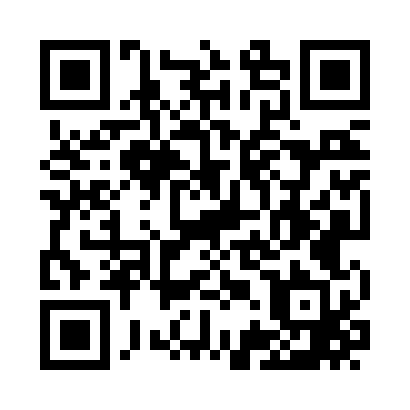 Prayer times for Cowdrey, Colorado, USAWed 1 May 2024 - Fri 31 May 2024High Latitude Method: Angle Based RulePrayer Calculation Method: Islamic Society of North AmericaAsar Calculation Method: ShafiPrayer times provided by https://www.salahtimes.comDateDayFajrSunriseDhuhrAsrMaghribIsha1Wed4:376:031:024:548:029:282Thu4:366:011:024:548:039:303Fri4:346:001:024:558:049:314Sat4:325:591:024:558:069:325Sun4:315:581:024:558:079:346Mon4:295:571:024:558:089:357Tue4:285:551:024:568:099:378Wed4:265:541:024:568:109:389Thu4:255:531:024:568:119:3910Fri4:235:521:024:578:129:4111Sat4:225:511:024:578:139:4212Sun4:205:501:024:578:149:4413Mon4:195:491:024:578:159:4514Tue4:185:481:024:588:169:4615Wed4:165:471:024:588:179:4816Thu4:155:461:024:588:189:4917Fri4:145:451:024:588:189:5018Sat4:125:441:024:598:199:5219Sun4:115:441:024:598:209:5320Mon4:105:431:024:598:219:5421Tue4:095:421:025:008:229:5622Wed4:085:411:025:008:239:5723Thu4:075:411:025:008:249:5824Fri4:055:401:025:008:2510:0025Sat4:045:391:025:018:2610:0126Sun4:035:391:025:018:2710:0227Mon4:035:381:035:018:2710:0328Tue4:025:371:035:028:2810:0429Wed4:015:371:035:028:2910:0530Thu4:005:361:035:028:3010:0631Fri3:595:361:035:028:3010:08